2021-2022 AV DÖNEMİ BAŞLIYOR…Merkez Av Komisyonu'nun kararı uyarınca, 2021-2022 Av Dönemi, tüm ülke genelinde 21 Ağustos'ta başlayacaktır. Orman yangınlarından zarar gören Antalya, Muğla, Mersin, Adana ve Burdur illerinde, 2021-2022 av döneminde kara avcılığı yasaklanmıştır. Valilik kararı ile Ormanlara giriş çıkış yasağı olan illerde yasak süresince Kara Avcılığı yasaktır.Av Dönemi, 21 Ağustos'ta kanatlı yaban hayvanlarından, bıldırcın, üveyik, alakarga, küçük karga, ekin kargası, leşkargası, saksağan, memeli yaban hayvanlarından yaban domuzu ve çakal avı ile başlayacaktır.Yeni av sezonuyla ilgili yapılan açıklamada, Merkez Av Komisyonunun 30 Haziran 2021' te toplandığı ve alınan kararların 11 Ağustos 2021 tarihli Resmi Gazetenin mükerrer sayısında yayımlandığı hatırlatıldı.Açıklamada, "2021-2022 Av Dönemi'nde avına izin verilen diğer av hayvanlarının avlanma süreleri, avlanma bölgelerine göre olup bu süreler içinde çarşamba, cumartesi, pazar ve resmi (İdari) tatil günlerinde avlanmak serbest bırakılmıştır. Ayrıca yaban domuzu avı bu avlanma günlerine ek olarak salı günü de yapılabilecektir".Merkez Av Komisyonu kararına göre, avlanılmasına izin verilen hayvanlardan bazıları için avcı başına bir günlük avlanma limitleri; Bıldırcın=10 adet, Üveyik, karatavuk, Öter ardıç, Sakarca, karabatak =3’ er adet, sakarmeke, tahtalı=4’ er adet, kaya güvercini=6, çulluk=5 adet, saksağan, karga(küçük,ekin,leş)=15’ er adet, alakarga, suçulluğu=1’ er adet, kınalı ve kum keklik=2 adet (toplam), çil keklik 2 adet, Yeşilbaş, bozördek, fiyu, çamurcun, macar ördeği, tepeli patka, elmabaş patka, kaşıkgaga ve çıkrıkçın=6 (toplam) adet (1 tanesi kılkuyruk, 2 adet elmabaş olabilir), Memeliler için; Yabani tavşan, adatavşanı =1’ er adet, yaban domuzu, tilki =2’ şer adet, çakal=1 adet, olarak belirlenmiştir.Merkez Av Komisyonu'nun kararına göre, birbirini izleyen bir günden fazla süren avlanmalarda, avlanan av hayvanlarının avlaklarda ve av dönüşünde nakil vasıtası veya avcıların üzerinde taşınabilecek en fazla miktarı; her bir avcı için bir günlük avlanma limitlerini aşamayacak. Ancak bulunduğu ilin dışına avlanmaya gidecek avcılar, birbirini takip eden ava açık iki gün olan sadece cumartesi ve pazar günleri ile resmi tatillerde (idari tatiller de dahil), av dönüşlerinde bagajlarında avcı başına iki günlük limiti bulundurabilecek.Avcılığın sürdürülebilir olarak yıllarca devam ettirilebilmesi için yaban hayatının ve avın korunması şartının unutulmaması, Merkez Av Komisyonu tarafından belirlenen kurallar çerçevesinde avlanılması, Sürdürülebilir avcılık için,orman yangınlarına ve çevreye karşı duyarlı davranılması hususunda, avcılarımıza hayırlı sezonlar diliyoruz.										   Adil ŞENCAN										  Bölge Müdürü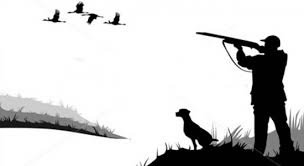 